P Ř E D Á N Í     V O Z I D L Atovární značka a typ :  Škoda Fabia Combireg. značka:   8T3 5231Inventární číslo: 60181  Dne 17.10.2016 převzal autoservis AUTO ZEMAN výše uvedené vozidlo za účelem prodeje. Současně byl seznámen s jeho stavem  a obsluhouVýbava v ceně vozidla :Airbag řidiče a spolujezdce , el. ovládání předních oken, el. stavitelná vnější zrcátka a vyhřívaná, výškově a podélně stavitelný volant, dálkové centrální zamykání, palubní počítač, ABS, ukazatel venkovní teploty, rádio s CD Kenwood, Hagus, rezervní kolo plnohodnotné ocelové, zvedák , klíč na kola, vyhřívané zadní sklo, výškově stavitelné sedadlo řidiče, Zvláštní výbava a příslušenství vozidla :Manuální klimatizaceHF sada ParotGumové rohože vpředu i vzaduVýstražný trojúhelník, výstražná vesta, autolékárnička, náhradní žárovky2x klíč od vozu 2x klíč od zámku řazeníSada zimních kol na plech. discíchMechanická zámek ConstructDoklady: - Velký technický průkaz- osvědčení o registraci vozidla - mezinárodní automobilová pojišťovací karta pro rok 2016 - dvoudílný dálniční kupón na r. 2016- servisní knížka, návod k obsluze vozidla vč. zkráceného návodu, -záruční a servisní knížka Defend Lock včetně bezpečnostní kartyTechnický stav :viz. fotodokumentaceStav tachometru v den předání  128702kmStav PHM   v  nádrži  22l  Předal(a) :   Jan Vševid                                                                  Převzal(a) : Václav Zeman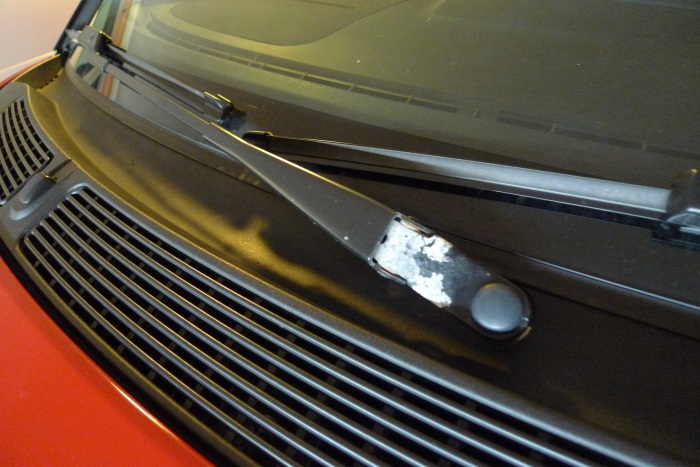 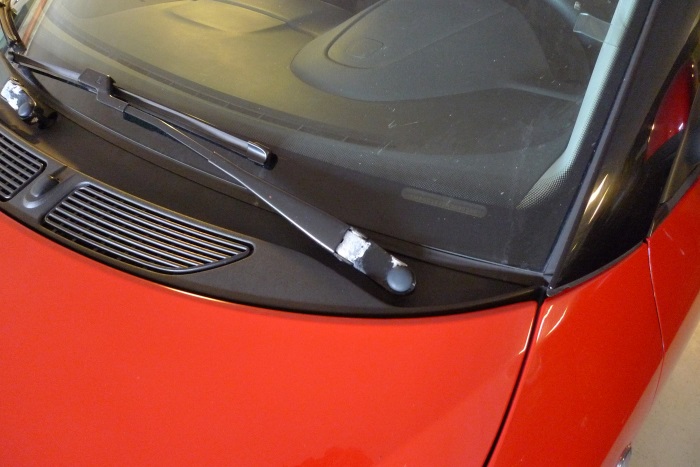 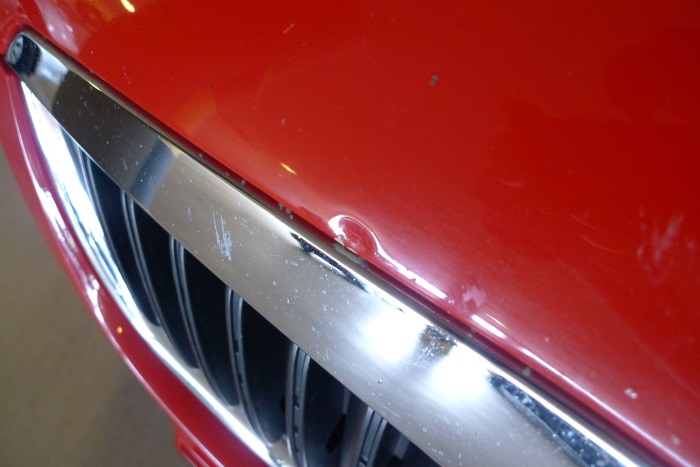 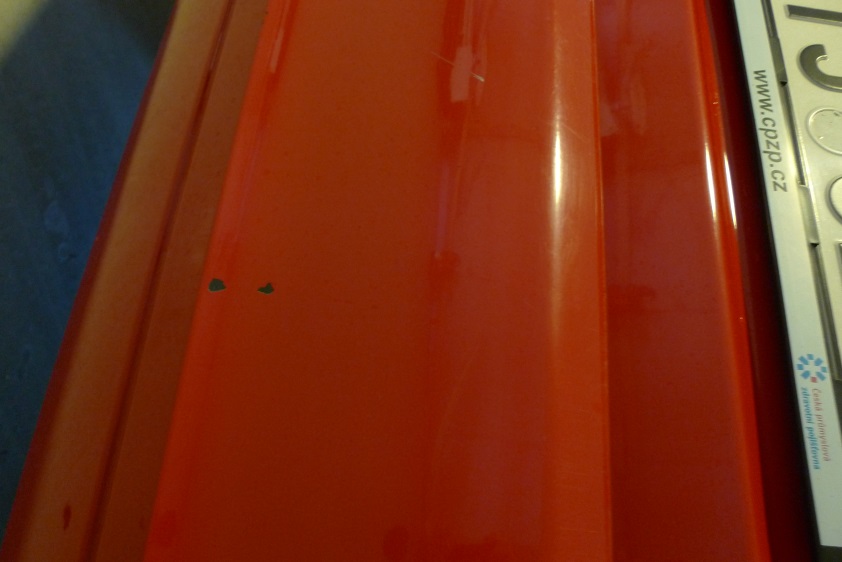 